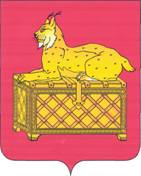 РЕВИЗИОННАЯ КОМИССИЯМУНИЦИПАЛЬНОГО ОБРАЗОВАНИЯг. БОДАЙБО И РАЙОНАЗАКЛЮЧЕНИЕ № 01-54зпо результатам экспертно- аналитического мероприятияна проект решения  Думы г. Бодайбо и района « О внесении изменений и дополнений в решение Думы г.Бодайбо и района от 13.12.2021 №26-па «О бюджете муниципального образования г.Бодайбо  и района на 2022 год и на плановый период 2023 и 2024 годов»               Утвержденораспоряжением председателя                       Ревизионной комиссии    от 01.12.2022 № 127-п             Основание проведения экспертно- аналитического  мероприятия:   План деятельности Ревизионной комиссии г.Бодайбо и района на 2022 год,                  (пункт годового плана деятельности Ревизионной комиссии)Предмет экспертно-  аналитического  мероприятия:   проект решения  Думы г. Бодайбо и района « О внесении изменений и дополнений в решение Думы г.Бодайбо и района от 13.12.2021 №26-па «О бюджете муниципального образования г.Бодайбо  и района на 2022 год и на плановый период 2023 и 2024 годов».Наименование объекта (объектов) экспертно-аналитического  мероприятия:   Финансовое управление администрации г. Бодайбо и района                                                                   (полное и сокращенное)          Срок проведения экспертно- аналитического  мероприятия: 29 ноября  2022 г. –  1  декабря  2022 г.          					Основные выводы:Заключение  Ревизионной комиссии муниципального образования г. Бодайбо и района на  проект решения  Думы г. Бодайбо и района «О внесении изменений и дополнений в решение Думы г.Бодайбо и района от 13.12.2021 №26-па «О бюджете муниципального образования г.Бодайбо  и района на 2022 год и на плановый период 2023 и 2024 годов» подготовлено в соответствии с часть 2 статьи 157  Бюджетного кодекса Российской Федерации (далее – БК РФ), часть 2 статьи 9  Федерального  закона   от 07.02.2011 № 6-ФЗ «Об общих принципах организации и деятельности контрольно-счетных органов субъектов Российской Федерации и муниципальных образований», Положением о Ревизионной комиссии муниципального образования г.Бодайбо и района, утвержденным решением Думы муниципального образования г.Бодайбо и района от 19.12.2012 № 30-па (с изменениями и дополнениями), планом работы Ревизионной комиссии на 2022 год,  распоряжением  председателя Ревизионной комиссии от  29.11.2022 № 126-п.Представленный на экспертизу проект решения Думы г. Бодайбо и района «О внесении изменений и дополнений в решение Думы г.Бодайбо и района от 13.12.2021 №26-па «О бюджете муниципального образования г.Бодайбо и района на 2022 год и на плановый период 2023 и 2024 годов»                      (далее - Проект Решения) подготовлен Финансовым управлением администрации муниципального образования г. Бодайбо и района.По результатам экспертизы установлено:1. Представленным Проектом Решения предлагается внести изменения в основные характеристики бюджета  муниципального образования г. Бодайбо и района ( далее- местный бюджет)  на 2022 год и плановый период 2023-2024 годов  , а также в иные показатели бюджета.В соответствии со статьей 184.1 БК РФ основные характеристики местного бюджета на 2022 год утверждены решением  Думы г.Бодайбо и района от 13.12.2021 №26-па «О бюджете муниципального образования г.Бодайбо  и района на 2022 год и на плановый период 2023 и 2024 годов»                     ( далее – Решение от 13.12.2021 № 26-па ).Основные характеристики местного бюджета на 2022 год предлагаемые к изменению проектом решения:-прогнозируемый общий объем доходов местного бюджета сумме                          1 710 082,4 тыс.рублей, в том числе безвозмездные поступления 676 766,0 тыс.рублей, из них объем межбюджетных трансфертов от других бюджетов бюджетной системы Российской Федерации в сумме     676 471,7 тыс.рублей;                 - общий объем расходов в сумме 1 925 344,6 тыс.рублей;- размер дефицита в сумме 215 262,2 тыс.рублей, или 20,8 % утвержденного общего годового объема доходов бюджета муниципального образования  г. Бодайбо и района без учета утвержденного объема безвозмездных поступлений.".За 2022 год было внесено четыре  изменения в решение Думы г.Бодайбо и района от 13.12.2021 №26-па «О бюджете муниципального образования г.Бодайбо  и района на 2022 год и на плановый период 2023 и 2024 годов» ( в редакции решения № 6-па от 10.03.2022, № 9-па  от 07.04.2022, 13-па от 16.06.2022, № 16-па от 10.09.2022).Основные характеристики бюджета , утвержденные и прогнозируемые на 2022 год ( таблица).( тыс.рублей)2.  Изменения структуры доходов местного  бюджета на 2022 год.           Общий объем доходов местного бюджета прогнозируется с уменьшением  к утвержденным бюджетным назначениям на 89 072,6 тыс.рублей или на 5,0%, предлагается к утверждению в размере 1 710 082,4 тыс.рублей , из них налоговые и неналоговые доходы местного бюджета предлагаются к утверждению в сумме 1 033 316,4 тыс.рублей (  с учетом уменьшения  в размере 22 363,2  тыс.рублей), безвозмездные поступления предлагаются с учетом уменьшения   на 66 709,4 тыс.рублей  или на 9,0% утвердить в размере 676 766,0 тыс.рублей. Показатели прогнозируемых изменений доходной части проекта решения  в разрезе налогов, неналоговых поступлений, а также безвозмездных поступлений представлены в таблице.Тыс.рублейСогласно пояснительной записке к проекту решения, налоговые и неналоговым доходы уменьшены  на 22 363,2 тыс.руб,из них:налог на доходы физических лиц уменьшаться  на 27 193,0 тыс.руб. и составит  в сумме 894 866,7 тыс.руб. Уменьшение прогноза связано со снижением темпа роста налога по итогам 10 месяцев 2022 года по сравнению с аналогичным периодом прошлого года (без учета поступлений уточненных платежей за 2018-2020 годы от ООО "Полюс Строй" и перечисления НДФЛ с дивидендов от АО "Лензолото");налог на совокупный доход увеличится   на 6 572,9 тыс.руб. и составит  в сумме     54 803,6 тыс.руб. (по итогам исполнения за 10 месяцев и прогноза поступления до конца текущего года);доходы от использования имущества уменьшатся  на 589,6 тыс.руб. и составят в сумме  15 019,1 тыс.руб. (на основании данных главного администратора доходов);платежи при пользовании природными ресурсами увеличатся  на 2 340,8 тыс.руб. и составят  в сумме 24 364,5 тыс.руб. (по итогам исполнения за 10 месяцев текущего года);доходы от оказания платных услуг и компенсации затрат государства уменьшаться  на 3 958,6 тыс.руб. и составят  в сумме 34 452,0 тыс.руб. (по данным главных администраторов доходов). Уменьшение прогноза связано со снижением посещаемости детей в детских садах, ремонтом в к/т "Витим");штрафы, санкции, возмещение ущерба увеличатся  на 424,4 тыс.руб. и  составят в сумме    1 270,2 тыс.руб. (по итогам исполнения бюджета за 10 месяцев и данных главных администраторов доходов);прочие неналоговые доходы увеличатся  на 39,9 тыс.руб. и составят  в сумме 645,9 тыс.руб. (по данным главных администраторов доходов).Безвозмездные поступления уменьшены  на 66 709,4 тыс.руб. на основании полученных уведомлений о лимитах бюджетных обязательств из областного бюджета , а также проекта закона Иркутской области об областном бюджета на 2022 год и плановый период 2023-2024 годов , именно:Уменьшены :- субсидии местным бюджетам на софинансирование капитальных вложений в объекты муниципальной собственности, которые осуществляются из местных бюджетов, в целях реализации мероприятий по строительству, реконструкции образовательных организаций в сумме 47 871,7 тыс.руб и составят в сумме 7 160,5 тыс.рублей    ( строительство Мамаканской школы) .;- субвенции бюджетам муниципальных районов на обеспечение государственных гарантий реализации прав на получение общедоступного и бесплатного начального общего, основного общего, среднего общего образования в муниципальных общеобразовательных организациях, обеспечение дополнительного образования детей в муниципальных общеобразовательных организациях в сумме  на 7 936,3 тыс.руб. и составят в сумме 316 437,0 тыс.руб.;- субвенции бюджетам муниципальных районов на обеспечение государственных гарантий реализации прав на получение общедоступного и бесплатного дошкольного образования в муниципальных дошкольных образовательных и общеобразовательных организациях в сумме на 11 595,1 тыс.руб. и составят в сумме 210 938,4 тыс.руб.;- прочие безвозмездные поступления в бюджеты муниципальных районов  на 4,2 тыс.руб. и составят в сумме 731,5 тыс.руб. (возврат спонсорской помощи АО "Полюс Вернинское" на оплату заработной платы детям, работавшим в трудовом лагере).Увеличены:- межбюджетные трансферты бюджетам муниципальных районов на ежемесячное денежное вознаграждение за классное руководство педагогическим работникам государственных и муниципальных общеобразовательных организаций  на 626,5 тыс.руб. и составят в сумме                   19 266,5 тыс.руб.;- прочие межбюджетные трансферты на реализацию мероприятий, направленных на сохранение и пропаганду традиционных культуры и образа жизни проживающих на территории Иркутской области коренных малочисленных народов Российской Федерации на 71,4 тыс.руб. и составят в сумме 80,6 тыс.руб.;- прочие субсидии бюджетам муниципальных районов для организации отдыха детей в каникулярное время на оплату стоимости набора продуктов питания в лагерях с дневным пребыванием детей, организованных органами местного самоуправления муниципальных образований Иркутской области на 165,5 тыс.руб..      Общий объем доходов местного бюджета на 2023 год  прогнозируется с увеличением к утвержденным бюджетным назначениям на 823,9 тыс.рублей                 ( уведомления о лимитах бюджетных обязательств из областного бюджета по  межбюджетным трансфертам на ежемесячное денежное вознаграждение за классное руководство педагогическим работникам государственных и муниципальных общеобразовательных организаций), предлагается к утверждению в размере 1 619 788,1 тыс.рублей, из них налоговые и неналоговые доходы местного бюджета предлагаются к утверждению в сумме 1 066 375,6 тыс.рублей, безвозмездные поступления предлагаются с учетом увеличения  утвердить в размере 553 412,5  тыс.рублей. Общий объем доходов местного бюджета на 2024 год  прогнозируется с увеличением к утвержденным бюджетным назначениям на 386,2 тыс.рублей                 ( уведомления о лимитах бюджетных обязательств из областного бюджета по  межбюджетным трансфертам на ежемесячное денежное вознаграждение за классное руководство педагогическим работникам государственных и муниципальных общеобразовательных организаций), предлагается к утверждению в размере 1 660 648,1 тыс.рублей, из них налоговые и неналоговые доходы местного бюджета предлагаются к утверждению в сумме 1 094 141,5 тыс.рублей, безвозмездные поступления предлагаются с учетом увеличения  утвердить в размере  566 506,6  тыс.рублей. 3.  Общий объем расходов местного бюджета на 2022 год, с учетом уменьшения на 116 916,6 тыс.рублей (5,7%), предлагается к утверждению в размере 1 925 344,6 тыс.рублей.           Сведения о прогнозируемых проектом решения изменениях расходов бюджета на 2022 год по разделам бюджетной классификации представлены в таблице.Тыс.рублей По результатам анализа приложений к пояснительной записке в расходной части проекта  решения прогнозируются следующие изменения.По разделу 0100 «Общегосударственные вопросы» бюджетные ассигнования уменьшены   на 1 491,3тыс.рублей ( 0,7%), в том числе на:- ( подраздел 0104) функционирование местных администраций  уменьшено  на 711,6 тыс.рублей ( 6,7%) ;- ( подраздел 0106) обеспечение деятельности финансовых органов  и органов финансового ( финансово- бюджетного ) надзора - бюджетные ассигнования уменьшены на 134,8 тыс. рубле ( 0,3%);- ( подраздел 0113) другие общегосударственные вопросы  -  - бюджетные ассигнования уменьшены на 854,9 тыс. рубле ( 3,2%). Уменьшение расходов обусловлено - перераспределением бюджетных ассигнований на раздел «Жилищно-коммунальное хозяйство», в связи с необходимостью получения технического условия присоединения к электрическим сетям для дальнейшей разработки проектной документации на строительство 12-квартирного жилого дома в г. Бодайбо в  сумме 15,2 тыс.рублей,  изменением статуса должностных лиц контрольно-счетного органа муниципального образования  в сумме  134,8 тыс.рублей;   не проведены работы по комплексной подготовке и аттестации АРМ для подключения к единой государственной информационной системе обеспечения градостроительной деятельности  в сумме 122,0 тыс.рублей,;  экономия  средств от проведения конкурсных процедур  в сумме                                  775,6 тыс.рублей,;  экономия  командировочных расходов  в сумме                             417,5 тыс.рублей, экономия расходов на оплату стоимости проезда и провоза багажа к месту использования отпуска и обратно в сумме  236,2 тыс.рублей,.- (подраздел  0111) резервные фонды – увеличены бюджетные ассигнования  на 210,0тыс.рублей .По разделу 0300 «Национальная безопасность и правоохранительная деятельность»  бюджетные ассигнования увеличены  на 277,9 тыс.рублей                        ( 1,1%) по подразделу «Гражданская оборона» на заработную плату и начислений на нее, в связи с оплатой сверхурочно отработанных часов работникам МКУ «ЕДДС администрации МО г.Бодайбо и района»)По разделу 0400 «Национальная экономика »  бюджетные ассигнования уменьшены   на  14,4 тыс.рублей  ( экономия средств от проведения конкурсных процедур».По разделу 0500 « Жилищно-коммунальное хозяйство» бюджетные ассигнования увеличены    на  165,2 тыс.рублей  ( 0,5%), из них :- ( подраздел 0502) 150,0 тыс. рублей на предоставление межбюджетного трансферта Балахнинскому муниципальному образованию на актуализацию схем теплоснабжения, водоснабжения и водоотведения ;- ( подраздел 0501) 15,2 тыс.рублей для получения технического условия присоединения к электрическим сетям для дальнейшей разработки проектной документации на строительство 12-квартирного жилого дома в г. Бодайбо.           По разделу 0700 «Образование» бюджетные ассигнования уменьшены на  117 056,3 тыс.рублей  ( 9,0%), в том числе  :- Дошкольное образование уменьшено на 18 171,0 тыс.рублей ( 5,4%);-  Общее образование уменьшено  на 88 829,0 тыс.рублей ( 14,0%);- Дополнительное образование детей  уменьшено  на  5 434,6 тыс.рублей                       ( 3,6%);- профессиональная подготовка уменьшено на 391,1 тыс.рублей ( 26,3%);- Молодежная политика увеличено на  13,6 тыс.рублей;-  Другие вопросы в области образования уменьшены на  4 244,2  тыс.рублей                    ( 2,7%) .  Уменьшение расходов обусловлено , в том числе  внесением изменений в Закон  Иркутской области «О внесении изменений в Закон Иркутской области «Об областном бюджете на 2022 год и на плановый период 2023 и 2024 годов» ( проект Закона),  а именно уменьшены расходы в сумме - 63 829,0 тыс.рублей на строительство школы среднего (полного) образования на 250 учащихся в пос.Мамакан Бодайбинского района, из них 47 871,7 тыс.рублей средства областного бюджета, 15 957,3 тыс.рублей средсва местного бюджета; в сумме  7 936,3 тыс.рублей, - субвенция на обеспечение государственных гарантий реализации прав на получение общедоступного и бесплатного начального общего, основного общего, среднего общего образования в муниципальных общеобразовательных организациях, обеспечение дополнительного образования детей в муниципальных общеобразовательных организациях; в сумме - 11 595,1 тыс.рублей, субвенция на обеспечение государственных гарантий реализации прав на получение общедоступного и бесплатного дошкольного образования в муниципальных дошкольных образовательных и общеобразовательных организациях. Также уменьшены расходы за счет экономии конкурсных процедур, за счет отсутствия необходимых курсов повышения квалификации, экономия командировочных расходов, экономии расходов на оплату стоимости проезда и провоза багажа к месту использования отпуска и обратно , экономия по коммунальным услугам                         ( Мамаканская СОШ).              По разделу 0800 «Культура, кинематография» бюджетные ассигнования увеличены на 805,2 тыс.рублей  ( 0,3%) , из них:        Увеличены расходы на 1 159,9 тыс.рублей:- 603,3 тыс.рублей на выполнение работ по демонтажу и монтажу системы видеонаблюдения и монтажу автоматической пожарной сигнализации;- 134,7 тыс.рублей для заключения договора на приобретение мебели в КДЦ г.Бодайбо;- 350,5 тыс.рублей на выполнение электромонтажных работ в фойе КДЦ г,Бодайбо, а также установку тепловых завес, установку оконного блока в кассе, погрузку и вывоз строительного мусора;- 71,4 тыс.рублей, в соответствии с постановлением   Правительства Иркутской области от 1 сентября 2022 г. № 686-пп «О внесении изменения в распределение иных межбюджетных трансфертов на реализацию мероприятий, направленных на сохранение и пропаганду традиционных культуры и образа жизни, проживающих на территории Иркутской области коренных малочисленных народов российской федерации, на 2022 год и на плановый период 2023 и 2024 годов» увеличены бюджетные ассигнования на реализацию мероприятий, направленных на сохранение и пропаганду традиционных культуры и образа жизни проживающих на территории Иркутской области коренных малочисленных народов, за счет средств областного бюджета.      Уменьшены расходы на 354,7 тыс.рублей, за счет экономии от проведения конкурсных процедур по благоустройству территории, прилегающей к КДЦ г.Бодайбо.             По разделу 1000  « Социальная политика» бюджетные ассигнования увеличены на 1 092,1 тыс.рублей  ( 2,1%):    - (подраздел 1006) 150,0 тыс.рублей, на оказание материальной помощи гражданам, пострадавшим в результате возникновения пожаров, за счет резервного фонда;      -( подраздел 1003) 141,9 тыс.рублей на компенсацию расходов, связанных с выездом из района работникам бюджетных учреждений, согласно Положению о гарантиях и компенсациях для лиц, проживающих в Бодайбинском районе, приравненном к районам Крайнего Севера, и работающих в организациях, финансируемых из бюджета МО г. Бодайбо и района.      - (подраздел 1001) 800,2 тыс.рублей на выплату пенсии за выслугу лет гражданам, замещавшим должности муниципальной службы, в связи с ростом числа получателей и увеличением величины прожиточного минимума в Иркутской области на 2022 год, согласно постановлению       Правительства Иркутской области от 31 мая 2022 г. № 425-пп.               По разделу 1200 «Средства массовой информации» бюджетные ассигнования уменьшены  на 695 тыс.рублей  ( 4,4%), в связи  с сокращением  штатной численности учреждения МАУ "Бодайбоинформпечать" .           Изменение расходов местного бюджета в разрезе   муниципальных   программ представлены в таблице.           Объем бюджетных ассигнований на реализацию 12 (двенадцати) муниципальных программ прогнозируется с уменьшением  на 117 723,9  тыс.рублей или на 6,0% и составит 1 850 468,4 тыс.рублей., что составляет     96,1 % от общего объема расходов бюджета. Проектом предусмотрено изменение финансового обеспечение на 2022 год по 7 (семи) муниципальным программам.                      Общий объем расходов местного бюджета на 2023 год, с учетом увеличения на 823,9тыс.рублей, предлагается к утверждению в размере 1  678 328,9 тыс.рублей, с учетом условно- утвержденных расходов.                                       Общий объем расходов местного бюджета на 2024 год, с учетом увеличения на 386,2тыс.рублей  , предлагается к утверждению в размере 1  738 087,0 тыс.рублей, с учетом условно- утвержденных расходов .            4. Дефицит бюджета прогнозируется в сумме  215 262,2 тыс.рублей или 20,8 % утвержденного общего годового объема доходов местного бюджета  без учета утвержденного объема безвозмездных поступлений, что соответствует нормам, установленным ст. 92.1 БК РФ.  Дефицит бюджета на 2023 год составит 58 540,8 тыс.руб., или 5,5% утвержденного общего годового объема доходов бюджета МО г.Бодайбо и района без учета утвержденного объема безвозмездных поступлений. Дефицит бюджета на 2024 год не изменится по сравнению с решением Думы от 10.03.2022 № 6-па и составит 77 438,9 тыс.руб. или 7,1% утвержденного общего годового объема доходов бюджета МО г.Бодайбо и района без учета утвержденного объема безвозмездных поступлений. При установленных параметрах бюджета верхний предел муниципального внутреннего долга составит:на 1 января 2023 года – 21 741,4 тыс. рублей, в том числе верхний предел долга по муниципальным гарантиям – 0 тыс.руб.; на 1 января 2024 года – 80 282,2 тыс. рублей, в том числе верхний предел долга по муниципальным гарантиям – 0 тыс. рублей;на 1 января 2025 года – 157 721,1 тыс. рублей, в том числе верхний предел долга по муниципальным гарантиям – 0 тыс. рублей.Вывод:        1. Проект решения подготовлен в соответствии с требованиями БК РФ.         2. В результате внесения изменения в основные характеристики бюджета на 2022 год  и плановый период 2023 и 2024 годы  предлагается утвердить :прогнозируемый общий объем доходов местного бюджета на 2022 год в сумме  1 710 082,4 тыс.рублей, в том числе безвозмездные поступления 676 766,0 тыс.рублей; на 2023 год в сумме 1 619 788,1 тыс.рублей, в том числе безвозмездные поступления 553 412,5 тыс.рублей, на 2024 год в сумме 1 660 648,1 тыс.рублей , в том числе безвозмездные поступления в сумме 566 506,6 тыс.рублей ;                  общий объем расходов  на 2022 год в сумме 1 925 344,6 тыс.рублей; на 2023 год в сумме 1 678 328,9 тыс.рублей, в том числе условно утвержденные расходы в сумме 28 122,9 тыс.рублей  , на 2024 год в сумме 1 738 087,0 тыс.рублей, в том числе условно утвержденные расходы в сумме 58 579,0 тыс.рублей.размер дефицита на 2022 год в сумме 215 262,2 тыс.рублей, или 20,8 % утвержденного общего годового объема доходов бюджета муниципального образования  г. Бодайбо и района без учета утвержденного объема безвозмездных поступлений, на 2023 год в сумме                                                     58 540,8 тыс.рублей ( 5,5%), на 2024 год в сумме 77 438,9 тыс.рублей ( 7,1%).     3. Ревизионная комиссия г. Бодайбо и района полагает, что проект решения Думы г. Бодайбо и района « О внесении изменений и дополнений в решение Думы г.Бодайбо и района от 13.12.2021 №26-па «О бюджете муниципального образования г.Бодайбо  и района на 2022 год и на плановый период 2023 и 2024 годов» может быть принят Думай г. Бодайбо и района.Председатель Ревизионной комиссии                                             О.М. ШушуноваОтветственный исполнитель                                                        В.Н. Баркаева№ п/пОсновные характеристики бюджетаРешение 13.12.2021 №26-паРешение№ 16-па  от 10.09.2022 Проект решения+(-) ( гр.5-гр.4)%(гр.6/гр.4)12345671.прогнозируемый  общий объем доходов1 584 598,01 799 155,01 710 082,4-89 072,695,01.1Налоговые и неналоговые1 044 448,81 055 679,61 033 316,4- 22 363,297,91.2.Безвозмездные поступления540 149,2743 475,4676 766,0- 66 709,491,02.Общий объем расходов бюджета1 683 820,62 042 261,21 925 344,6-116 916,694,33.Дефицит бюджета99 222,6243 106,2215 262,2ХХНаименование показателяРешение№ 16-па  от 10.09.2022 Проект решения+(-) ( гр.2-гр.1)%(гр3/гр.1)                           х1234НАЛОГОВЫЕ И НЕНАЛОГОВЫЕ ДОХОДЫ1 055 679,61 033 316,4- 22 363,297,9НАЛОГИ НА ПРИБЫЛЬ, ДОХОДЫ          922 059,7 894 866,7- 27 193,097,0НАЛОГИ НА СОВОКУПНЫЙ ДОХОД48 230,7 54 803,66 572,9113,6ГОСУДАРСТВЕННАЯ ПОШЛИНА   2 620,0 2 620,00          0ДОХОДЫ ОТ ИСПОЛЬЗОВАНИЯ ИМУЩЕСТВА, НАХОДЯЩЕГОСЯ В ГОСУДАРСТВЕННОЙ И МУНИЦИПАЛЬНОЙ СОБСТВЕННОСТИ 15 608,7 15 019,1- 589,6   96,2ПЛАТЕЖИ ПРИ ПОЛЬЗОВАНИИ ПРИРОДНЫМИ РЕСУРСАМИ  22 023,7 24 364,52 340,8110,6ДОХОДЫ ОТ ОКАЗАНИЯ ПЛАТНЫХ УСЛУГ (РАБОТ) И КОМПЕНСАЦИИ ЗАТРАТ ГОСУДАРСТВА 38 410,6 34 452,0- 3 958,689,7ДОХОДЫ ОТ ПРОДАЖИ МАТЕРИАЛЬНЫХ И НЕМАТЕРИАЛЬНЫХ АКТИВОВ 5 274,4 5 274,400ШТРАФЫ, САНКЦИИ, ВОЗМЕЩЕНИЕ УЩЕРБА                      845,8 1 270,2424,4150,2ПРОЧИЕ НЕНАЛОГОВЫЕ ДОХОДЫ                      606,0 645,939,9106,6БЕЗВОЗМЕЗДНЫЕ ПОСТУПЛЕНИЯ743 475,4676 766,0- 66 709,491,0Субсидии бюджетам бюджетной системы Российской Федерации (межбюджетные субсидии)97 490,849 619,1- 47 871,750,9Субвенции бюджетам бюджетной системы Российской Федерации594 682,4575 151,0- 19 531,496,7Иные межбюджетные трансферты51 003,751 701,6697,9101,4Прочие безвозмездные поступления735,7731,5- 4,299,4Возврат остатков субсидий, субвенций и иных межбюджетных трансфертов, имеющих целевое назначение, прошлых лет из бюджетов муниципальных районов-437,2- 437,2ххДоходы бюджета - ИТОГО1 799 155,01 710 082,4- 89 072,695,0Наименование разделаРзПРРешение№ 16-па  от 10.09.2022Проект решения Отклонение +,-( гр.5-гр.4)%( гр.6/гр.4)1234567Расходы, всего2 042 261,2                           1 925 344,6-116 916,694,3ОБЩЕГОСУДАРСТВЕННЫЕ ВОПРОСЫ01204 922,3203 431,0- 1 491,399,3Функционирование высшего должностного лица субъекта  Российской Федерации и муниципального образования01026 854,86 854,800Функционирование законодательных (представительных) органов государственной власти и представительных органов муниципальных  образований01034 797,84 797,800Функционирование Правительства Российской Федерации, высших исполнительных органов государственной власти субъектов Российской Федерации, местных администраций0104106 911,0106 199,4-711,699,3Судебная система0105199,8199,800Обеспечение деятельности финансовых, налоговых и таможенных органов и органов финансового (финансово-бюджетного) надзора010653 701,453 566,6-134,899,7Обеспечение проведения выборов и референдумов01075 854,95 854,900Резервные фонды011190,0300,0210,0333,3Другие общегосударственные вопросы011326 512,625 657,7-854,996,8НАЦИОНАЛЬНАЯ БЕЗОПАСНОСТЬ И ПРАВООХРАНИТЕЛЬНАЯ ДЕЯТЕЛЬНОСТЬ0319 951,020 228,9277,9101,4Гражданская оборона030913 875,514 153,4277,9101,4Защита населения и территории от чрезвычайных ситуаций природного и техногенного характера, гражданская оборона0310346,9346,900Другие вопросы в области национальной безопасности и правоохранительной деятельности03145 728,65 728,600НАЦИОНАЛЬНАЯ ЭКОНОМИКА0418 341,318 326,9-14,499,9Транспорт04085 310,05 310,000Дорожное хозяйства ( дорожные фонды)040912 262,812 262,80099,9Другие вопросы в области национальной экономики0412768,5754,1-14,498,1ЖИЛИЩНО-КОММУНАЛЬНОЕ ХОЗЯЙСТВО0534 703,934 869,1165,2100,5Жилищное хозяйство05011 499,01 514,215,2101,0Коммунальное хозяйство050230 204,930 354,9150,0100,5Благоустройство05033 000,03 000,000ОХРАНА ОКРУЖАЮЩЕЙ СРЕДЫ0610 022,210 022,200Другие вопросы в области охраны окружающей среды060510 022,210 022,200ОБРАЗОВАНИЕ071 306 641,81 189 585,5- 117 056,391,0Дошкольное образование0701336 315,9318 144,9-18 171,094,6Общее образование0702637 053,0548 224,0- 88 829,086,0Дополнительное образование детей0703149 839,3144 404,7- 5 434,696,4Профессиональная подготовка, переподготовка и повышение квалификации07051 488,21 097,1- 391,173,7Молодежная политика070724 050,724 064,313,6100,1Другие вопросы в области образования0709157 894,7153 650,5-4 244,297,3КУЛЬТУРА,  КИНЕМАТОГРАФИЯ08309 817,7310 622,9805,2100,3Культура0801231 384,7232 189,9805,2100,3Другие вопросы в области культуры, кинематографии 080478 433,078 433,000ЗДРАВООХРАНЕНИЕ092 734,02 734,000Другие вопросы в области здравоохранения09092 734,02 734,000СОЦИАЛЬНАЯ ПОЛИТИКА1050 873,751 965,81 092,1102,1Пенсионное обеспечение10014 297,85 098,0800,2118,6Социальное обеспечение населения100329 622,429 764,3141,9100,5Охрана семьи и детства10049 928,39 928,300Другие вопросы в области социальной политики10067 025,27 175,2150,0102,1ФИЗИЧЕСКАЯ КУЛЬТУРА И СПОРТ113 814,33 814,300Массовый спорт11023 814,33 814,300СРЕДСТВА МАССОВОЙ ИНФОРМАЦИИ1215 974,415 279,4- 695,0 95,6Периодическая печать и издательства120215 974,415 279,4- 695,0 95,6МЕЖБЮДЖЕТНЫЕ ТРАНСФЕРТЫ ОБЩЕГО ХАРАКТЕРА БЮДЖЕТАМ БЮДЖЕТНОЙ СИСТЕМЫ РОССИЙСКОЙ ФЕДЕРАЦИИ 1464 464,664 464,600Дотации на выравнивание бюджетной обеспеченности  субъектов Российской Федерации и муниципальных образований140156 455,056 455,000Прочие межбюджетные трансферты общего характера14038 009,68 009,600Наименование Решение№ 16-па  от 10.09.2022Проект решения Отклонение +,-( гр.3-гр.2)%( гр.4/гр.2)12345Муниципальная программа "Развитие системы образования Бодайбинского района"1 089 355,91 039 194,1- 50 161,895,4Муниципальная программа «Развитие культуры Бодайбинского района» 260 346,2261 144,0797,8100,3 Муниципальная программа "Развитие территории муниципального образования г. Бодайбо и района"200 418,8194 019,9- 6 398,996,8Муниципальная программа «Развитие молодежной политики в Бодайбинском районе» 1 009,91 009,900Муниципальная программа "Развитие физической культуры и спорта в Бодайбинском районе" 3 814,33 814,300Муниципальная программа «Строительство, реконструкция, капитальные и текущие ремонты объектов муниципальной собственности муниципального образования г. Бодайбо и района» 242 462,5180 153,8- 62 308,774,3Муниципальная программа "Управление муниципальными финансами муниципального образования г. Бодайбо и района" 159 116,5159 626,5510,0100,3Муниципальная программа «Молодым семьям – доступное жилье»7 620,67 620,600Муниципальная программа «Семья и дети Бодайбинского района» 1 078,81 078,800Муниципальная программа "Муниципальная собственность и земельные правоотношения" 2 612,72 598,3-14,499,4Муниципальная программа "Профилактика социально значимых заболеваний на территории Бодайбинского района"90,290,200Муниципальная программа "Архитектура и градостроительство в муниципальном образовании г. Бодайбо и района" 265,9118,0- 147,944,4Всего по программам:1 968 192,3         1 850 468,4- 117 723,994,0Непрограммные расходы74 068,974 876,2807,3101,1Итого расходов2 042 261,21 925 344,6-116 916,694,3